SPARTAKIĀDE „SALACGRĪVA-2012.”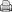 VOLEJBOLS2012.gada 17.martā